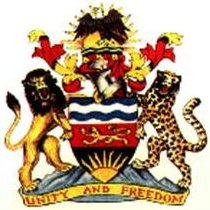 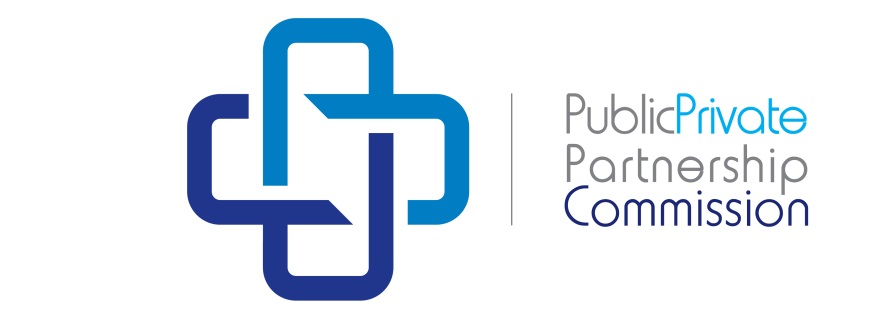 The Malawi GovernmentPublic Universities Student AccommodationBackground The Government of Malawi (GoM) recognises the importance of tertiary education as a tool for social-economic development in Malawi.  It is the responsibility  of  Government to facilitate provision of suitable and high quality tertiary education to eligible Malawians.  In this regard, the Government, through various pieces of legislation, established several public Universities with the mandate of providing quality tertiary education in the Country. Undeniably, the provision of quality tertiary education must always be accompanied by appropriate and sufficient attendant facilities of which students accommodation is one of them. However, the number of enrolled and/or deserving students has increased in recent times without a corresponding expansion of the accommodation facilities. The situation has forced some University students to find private accommodation that is, in large measure, hazardous both in terms of condition and location of the accommodation facilities. The Government of Malawi realises that such kind of accommodation environment cannot be conducive for tertiary education. Despite this realisation, the Government has not been able to timely respond to this calamitous situation using Government resources primarily due to competing needs on the National Budget.  The Government of Malawi therefore would like, through the Public Private Partnership Commission (PPPC), an institution that is legally mandated by the PPP Act to facilitate public-private partnership arrangements in Malawi,   to involve the Private Sector in the provision of the student accommodation through a PPP Framework. Public Universities There are four Public Universities that require student accommodation in varying degrees and sizes. Some of these Universities have more than one Campus and student accommodation would be required in all the campuses. The Public Universities are, Mzuzu University (MZUNI), Lilongwe University of Agriculture and Natural Resources (LUANAR), Malawi University of Science and Technology (MUST) and University of Malawi (UNIMA). The Private sector will be required, using an agreed PPP arrangement, construct, manage and operate the hostels. More details will be provided in the Request for proposal to the short listed investors.Qualification of the InvestorsThis is a high value project with long term benefits to the economy and the Investor is assured of adequate returns on investment since this is a captive market. Interested Investors are therefore required to demonstrate adequate knowledge of construction of high learning institution accommodation or at least partnered with someone with such knowledge. They should also provide their company (consortium) profile with specific emphasis on financing, management and operation of similar facilities. They should also provide a clear indication of how they intend to raise funds for the proposed project.  The InvitationThe Government of Malawi now wishes to invite interested and qualifying private sector Investors to express their interest in the provision of the accommodation to public Universities in Malawi. The Submission should be clearly marked “Expression of Interest for the Provision of Student Accommodation to Public Universities. Submissions can be done through electronic transmission or through hard copies. Interested Investors submitting hard copies are advised to submit four (4) hard copies of their expressions of interest to the following address:The Chief Executive OfficerThe Public Private Partnership Commission2nd Floor, Livingstone Towers, Glyn Jones RoadP.O. Box 937,Blantyre 	Malawi.Phone:	 +265 1823655Email: 	info@pppc.mw All submissions should reach the PPPC CEO by 16:00 Hrs. local time on 28th April, 2016. Only shortlisted submissions will be requested to submit fully flagged proposals.